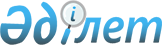 Вопросы Министерства финансов Республики КазахстанПостановление Правительства Республики Казахстан от 2 июля 2015 года № 502      Правительство Республики Казахстан ПОСТАНОВЛЯЕТ:



      1. Передать права владения и пользования государственным пакетом акций акционерного общества «Компания по реабилитации и управлению активами» Комитету государственных доходов Министерства финансов Республики Казахстан. 



      2. Внести в некоторые решения Правительства Республики Казахстан следующие изменения и дополнения: 



      1) в постановлении Правительства Республики Казахстан от 27 мая 1999 года № 659 «О передаче прав по владению и пользованию государственными пакетами акций и государственными долями в организациях, находящихся в республиканской собственности»: 



      в перечне государственных пакетов акций и государственных долей участия в организациях республиканской собственности, право владения и пользования которыми передается отраслевым министерствам и иным государственным органам, утвержденном указанным постановлением:



      в разделе «Министерству финансов Республики Казахстан»:



      строку, порядковый номер 217-2, исключить;



      дополнить подразделом и строкой, порядковый номер 217-15, следующего содержания:

      «Комитету государственных доходов Министерства финансов Республики Казахстан

      217-15. АО «Компания по реабилитации и управлению активами»;



      2) утратил силу постановлением Правительства РК от 28.08.2015 № 683.

      Сноска. Пункт 2 с изменениями, внесенными постановлением Правительства РК от 28.08.2015 № 683.



      3. Комитету государственного имущества и приватизации Министерства финансов Республики Казахстан в установленном законодательством порядке принять меры, вытекающие из настоящего постановления. 



      4. Настоящее постановление вводится в действие со дня его подписания.      Премьер-Министр

      Республики Казахстан                       К. Масимов
					© 2012. РГП на ПХВ «Институт законодательства и правовой информации Республики Казахстан» Министерства юстиции Республики Казахстан
				